Správa účelových zařízení, příspěvková organizace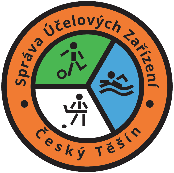 Svojsíkova 833, 737 01  Český TěšínIČ: 75107040, DIČ: CZ75107040Bankovní spojení: 1735168319/0800M-9, s.r.o.Tovární 1949/11737 01 Český TěšínV Českém Těšíně dne 21. 8. 2023Věc:       ObjednávkaNa základě Vámi zaslaného nabídkového listu 9199 ze dne 23. 3. 2023 u Vás objednáváme dodání sestavy plynových kotlů VICTRIX PRO 55 2 ErP včetně souvisejícího instalačního materiálu. Místo dodání - správní budova sportovního areálu Frýdecká na ulici Slovenská 2062 v Českém Těšíně.Částka bez DPH = 	139 147,00 KčDPH 21 % = 		  29 220,87 KčČástka celkem = 		168 367,87 KčDěkuji a jsem s pozdravem.Ing. Edvard Huczalaředitel SÚZ, p.o. Kontaktní osoba:	xxxxxFakturační e-mail:	fakturace@suzct.cz